Cartoon man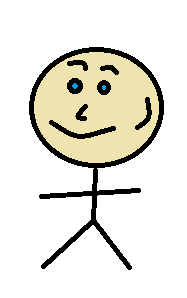 This is the image used in Site Manager demonstrations.  This document is also used to demonstrate uploading/linking to documents in the media library.-end-